Het werkwoord= een doe-woord. Het kan in de zin veranderen.De persoonsvorm: Het hele werkwoord: de wij- vorm in de tegenwoordige tijd.Het voltooid deelwoord: vaak met ge-, be- of ver. Je vindt het door er ‘Ik heb…’of ik ben’ voor te zetten.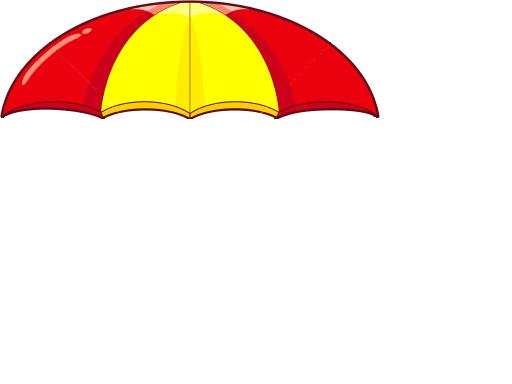 